[Sender’s Name][Sender’s Organization Name][Organization Address][Date][Donor’s Name][Donor’s Address]Respected Ms. [Name of the donor],Thank you for donating a generous amount to the Children’s Home Center. Your contribution has helped many orphaned children to get a roof over their heads. Your willingness to help these children shows how deeply concerned you are about this cause. The recent amount of $5000 on April, 10, 20XX has given shelter to a couple of kids and in return, you haven’t expected a favor from us. Your continuous support of our organization is appreciable.As a tax-exempt organization that comes under section 501 [c] [3] of the Internal Revenue Code, your donation made to our organization is tax-deductible. Please find this letter as a receipt for your donation which will help you with your tax returns.Sincerely,[Your Name][Contact Number][Email ID][Signature]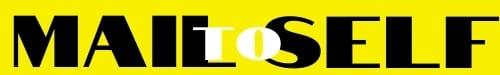 